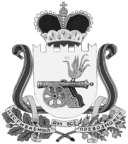 ВЯЗЕМСКИЙ РАЙОННЫЙ СОВЕТ ДЕПУТАТОВРЕШЕНИЕот 27.06.2018 № 67Об утверждении Порядка предоставления дотаций на выравнивание бюджетной обеспеченности поселений Вяземского района Смоленской области из бюджета муниципального образования «Вяземский район» Смоленской областиВ соответствии со статьями 9 и 142.1 Бюджетного кодекса Российской Федерации, пунктом 20 части 1 статьи 15 и статьей 60 Федерального закона         от 6 октября 2003 г. № 131-ФЗ «Об общих принципах организации местного самоуправления в Российской Федерации», областным законом от 29.09.2005 № 87-з «О межбюджетных отношениях в Смоленской области», Уставом муниципального образования «Вяземский район» Смоленской области Вяземский районный Совет депутатов РЕШИЛ:1. Утвердить прилагаемый Порядок предоставления дотаций на выравнивание бюджетной обеспеченности поселений Вяземского района Смоленской области из бюджета муниципального образования «Вяземский район» Смоленской области.2. Настоящее решение вступает в силу со дня его принятия и подлежит опубликованию на сайте муниципального образования «Вяземский район» Смоленской области.Утверждено решением Вяземского районного Совета депутатовот 27.06.2018 № 67Порядокпредоставления дотаций на выравнивание бюджетной обеспеченности поселений Вяземского района Смоленской области из бюджета муниципального образования «Вяземский район» Смоленской области 1. Общие положенияНастоящим Порядком, принятым в соответствии со статьями 9 и 142.1 Бюджетного кодекса Российской Федерации, пунктом 20 части 1 статьи 15 и статьей 60 Федерального закона от 6 октября 2003 г. № 131-ФЗ «Об общих принципах организации местного самоуправления в Российской Федерации», областным законом от 29.09.2005 № 87-з «О межбюджетных отношениях в Смоленской области», Уставом муниципального образования «Вяземский район» Смоленской области, устанавливается порядок формирования, распределения и предоставления дотаций на выравнивание бюджетной обеспеченности поселений Вяземского района Смоленской области (далее – дотации) из бюджета муниципального образования «Вяземский район» Смоленской области (далее – бюджет муниципального района).2. Формирование объема дотаций 2.1. Дотации из бюджета муниципального района предоставляются поселениям Вяземского района Смоленской области (далее – поселения), входящим в состав муниципального образования «Вяземский район Смоленской области, с учетом положений статей 137 и 142.1 Бюджетного кодекса Российской Федерации.2.2. Дотации из бюджета муниципального района образуют районный фонд финансовой поддержки поселений, формируемый за счет доходов областного бюджета и бюджета муниципального района.2.3. Порядок определения объема районного фонда финансовой поддержки поселений установлен областным законом от 29.09.2005 № 87-з «О межбюджетных отношениях в Смоленской области».3. Расчет и распределение дотаций 3.1. Порядок распределения дотаций бюджетам поселений осуществляется в соответствии с положениями статей 137 и 142.1 Бюджетного кодекса Российской Федерации и областным законом от 29.09.2005 № 87-з «О межбюджетных отношениях в Смоленской области».3.2. Исполнение полномочий органа местного самоуправления по выравниванию бюджетной обеспеченности поселений осуществляется финансовым управлением Администрации муниципального образования «Вяземский район» Смоленской области (далее – финансовое управление).3.3. Финансовое управление в установленные сроки проводит расчет размера дотации бюджету каждого поселения.3.4. Расчет дотаций бюджету конкретного поселения включает в себя следующие процедуры:сверку с органами местного самоуправления каждого из поселений исходных данных для проведения расчетов распределения дотаций, предоставляемых из бюджета муниципального района;проведение расчетов распределения дотаций;доведение до поселений расчетов и результатов расчета распределения дотаций.3.5. Финансовое управление составляет приложение к проекту решения о бюджете муниципального района на очередной финансовый год (очередной финансовый год и плановый период) о распределении дотаций бюджетам поселений.3.6 Объем и распределение дотаций из бюджета муниципального района утверждаются в решении о бюджете муниципального района на очередной финансовый год (очередной финансовый год и плановый период).4. Предоставление дотаций 4.1. Предоставление дотаций из бюджета муниципального района осуществляется в текущем финансовом году финансовым управлением в объемах, установленных в решении о бюджете муниципального района на текущий финансовый год.4.2. Дотации из бюджета муниципального района предоставляются при условии соблюдения органами местного самоуправления поселений, расположенных на территории Вяземского района Смоленской области, бюджетного законодательства Российской Федерации и законодательства Российской Федерации о налогах и сборах.4.3. Дотации из бюджета муниципального района предоставляются в соответствии со сводной бюджетной росписью расходов бюджета муниципального района на текущий финансовый год, в которой объемы бюджетных ассигнований по дотации утверждаются в соответствии с объемами, утвержденными решением Вяземского районного Совета депутатов о бюджете муниципального района.4.4. Дотации из бюджета муниципального района в части, сформированной за счет средств областного бюджета, перечисляются бюджетам поселений ежемесячно по 1/12 от утвержденного в решении о бюджете муниципального района на текущий финансовый год объема дотаций, а в части сформированной за счет собственных доходов бюджета муниципального района, - ежеквартально в размере 1/4 от утвержденного в решении о бюджете муниципального района на текущий финансовый год объема дотаций.Председатель Вяземского районного Совета депутатов__________________П.В. ХомайкоГлава муниципального образования «Вяземский район» Смоленской области___________________И. В. Демидова«__» _______________ 2018 г.